國立政治大學教育學院AELC寒假課程申請表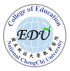 申請人照片黏貼處中文姓名/Chinese Name中文姓名/Chinese Name英文姓名/English Name英文姓名/English Name申請人照片黏貼處就讀系級/Department就讀系級/Department學號/Student No學號/Student No申請人照片黏貼處聯絡電話/Current TEL聯絡電話/Current TEL行動電話/Cell phone行動電話/Cell phone申請人照片黏貼處身分證字號/ID No.身分證字號/ID No.性別/Sex性別/Sex□男/M   □女/F出生日期/Date of birth西元          年/Year          月/Month          日/Date西元          年/Year          月/Month          日/Date西元          年/Year          月/Month          日/Date西元          年/Year          月/Month          日/Date西元          年/Year          月/Month          日/Date西元          年/Year          月/Month          日/Date西元          年/Year          月/Month          日/Date電子郵件信箱/E-Mail聯絡地址/Mailing address外語程度/Language proficiency英文/English□優良/Excellent    □好/Good    □尚可/Fair    □完全不懂/Nil□優良/Excellent    □好/Good    □尚可/Fair    □完全不懂/Nil□優良/Excellent    □好/Good    □尚可/Fair    □完全不懂/Nil□優良/Excellent    □好/Good    □尚可/Fair    □完全不懂/Nil□優良/Excellent    □好/Good    □尚可/Fair    □完全不懂/Nil□優良/Excellent    □好/Good    □尚可/Fair    □完全不懂/Nil外語程度/Language proficiency日文/Japanese□優良/Excellent    □好/Good    □尚可/Fair    □完全不懂/Nil□優良/Excellent    □好/Good    □尚可/Fair    □完全不懂/Nil□優良/Excellent    □好/Good    □尚可/Fair    □完全不懂/Nil□優良/Excellent    □好/Good    □尚可/Fair    □完全不懂/Nil□優良/Excellent    □好/Good    □尚可/Fair    □完全不懂/Nil□優良/Excellent    □好/Good    □尚可/Fair    □完全不懂/Nil外語程度/Language proficiency韓文/Korean□優良/Excellent    □好/Good    □尚可/Fair    □完全不懂/Nil□優良/Excellent    □好/Good    □尚可/Fair    □完全不懂/Nil□優良/Excellent    □好/Good    □尚可/Fair    □完全不懂/Nil□優良/Excellent    □好/Good    □尚可/Fair    □完全不懂/Nil□優良/Excellent    □好/Good    □尚可/Fair    □完全不懂/Nil□優良/Excellent    □好/Good    □尚可/Fair    □完全不懂/Nil是否考過語文測驗？□是/Yes（請檢附該測驗成績單影本） 托福/TOEFL                分多益/TOEIC                分其他/Other：              ，               分□否/No  □是/Yes（請檢附該測驗成績單影本） 托福/TOEFL                分多益/TOEIC                分其他/Other：              ，               分□否/No  □是/Yes（請檢附該測驗成績單影本） 托福/TOEFL                分多益/TOEIC                分其他/Other：              ，               分□否/No  □是/Yes（請檢附該測驗成績單影本） 托福/TOEFL                分多益/TOEIC                分其他/Other：              ，               分□否/No  □是/Yes（請檢附該測驗成績單影本） 托福/TOEFL                分多益/TOEIC                分其他/Other：              ，               分□否/No  □是/Yes（請檢附該測驗成績單影本） 托福/TOEFL                分多益/TOEIC                分其他/Other：              ，               分□否/No  □是/Yes（請檢附該測驗成績單影本） 托福/TOEFL                分多益/TOEIC                分其他/Other：              ，               分□否/No  申請資料□申請表（本表）。                     □中、英文成績單。□中文在學證明書。                    □中文自傳。□語言測驗成績單影本。                □家長同意書。□身分證及學生證之正反面影本。□其它能力證明或個人作品（如獎狀證書…等，可選擇性檢附）。□申請表（本表）。                     □中、英文成績單。□中文在學證明書。                    □中文自傳。□語言測驗成績單影本。                □家長同意書。□身分證及學生證之正反面影本。□其它能力證明或個人作品（如獎狀證書…等，可選擇性檢附）。□申請表（本表）。                     □中、英文成績單。□中文在學證明書。                    □中文自傳。□語言測驗成績單影本。                □家長同意書。□身分證及學生證之正反面影本。□其它能力證明或個人作品（如獎狀證書…等，可選擇性檢附）。□申請表（本表）。                     □中、英文成績單。□中文在學證明書。                    □中文自傳。□語言測驗成績單影本。                □家長同意書。□身分證及學生證之正反面影本。□其它能力證明或個人作品（如獎狀證書…等，可選擇性檢附）。□申請表（本表）。                     □中、英文成績單。□中文在學證明書。                    □中文自傳。□語言測驗成績單影本。                □家長同意書。□身分證及學生證之正反面影本。□其它能力證明或個人作品（如獎狀證書…等，可選擇性檢附）。□申請表（本表）。                     □中、英文成績單。□中文在學證明書。                    □中文自傳。□語言測驗成績單影本。                □家長同意書。□身分證及學生證之正反面影本。□其它能力證明或個人作品（如獎狀證書…等，可選擇性檢附）。□申請表（本表）。                     □中、英文成績單。□中文在學證明書。                    □中文自傳。□語言測驗成績單影本。                □家長同意書。□身分證及學生證之正反面影本。□其它能力證明或個人作品（如獎狀證書…等，可選擇性檢附）。申請人簽名送件日期送件日期    年   月   日    年   月   日系所承辦人教育學院院長教育學院院長系所主管教育學院院長教育學院院長